Forbes OnlineNovember 21, 2018https://www.forbes.com/sites/lauramanske/2018/11/21/10-favorite-u-s-resorts-to-visit-in-2019-with-coziest-fire-pits/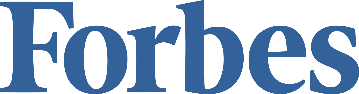 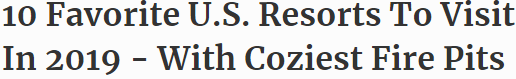 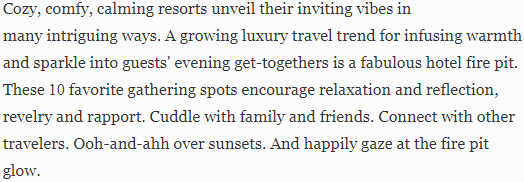 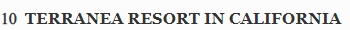 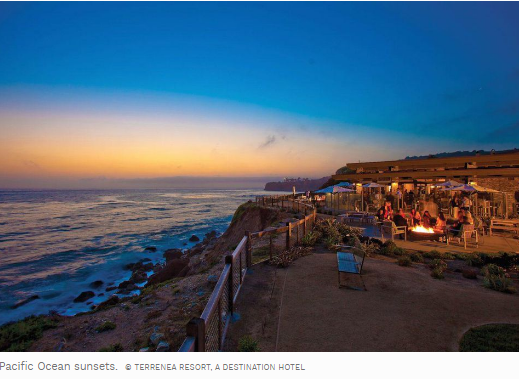 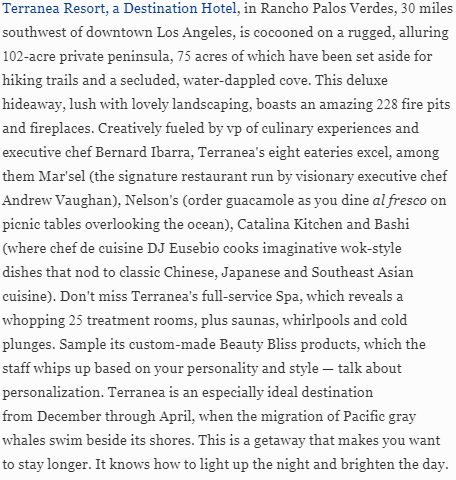 